الإختبار الثاني للفصل الثاني (1433-43) للمقرر  316 ريضالسؤال الأول:  أوجد مفكوك فورييير للدالة:   حيث    استنتج أن:   السؤال الثاني:أوجد  حل المعادلة التكاملية      :   استنتج قيمة التكامل:  السؤال الثالث:باستعمال مشتقة محولة فوريير للدالة   أوجد محولة فورير لهذه الدالةالممكلة العربية السعوديةوزارة التعليم العالي جامعة الملك سعودعمادة البحث العلميمركز بحوث كلية العلوم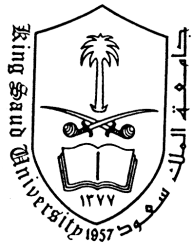 Ministry of Higher EducationKING SAUD UNIVERSITYDeanship of Scientific ResearchCollege of Science Research Center